TATACARA PENULISANPenggunaan KertasKertas SampulUntuk penggunaan kertas sampul adalah sebagai berikut : Cover	: SoftCoverTulisan dan Logo Cover	: Warna EmasWarna Sampul	: OrangeAntara bab yang satu dengan yang lain diberi pembatas dengan kertas HVS, warna sesuai dengan warna sampul dan ada logo .Kertas dalamNaskah laporan diketik pada kertas HVS ukuran A4 (21 cm x 29,7 cm) dengan berat 70 gram untuk laporan bukan skripsi dan 80 gram untuk laporan skripsi. Kertas berwarna putih dan diketik dengan tinta hitam tidak timbal balik. Apabila digunakan kertas khusus, seperti kertas millimeter untuk grafik, kertas kalkir untuk bagan, dan sejenisnya, boleh di luar batas ukuran dan dilipat sesuai dengan ukuran kertas naskah.Batas penulisan atau marginTepi Atas / Top	:  4 cmTepi Bawah / Bottom	:  3 cmTepi Kiri / Left	:  4 cmTepi Kanan / Right	:  3 cmHuruf yang digunakan adalah sebagai berikutJenis huruf yang digunakan adalah Times New RomanIsi naskah ukuran font 12Untuk judul ukuran font 14Untuk nama penulis ukuran font 12Untuk nama lembaga ukuran font 14Jenis huruf yang digunakan khusus untuk Lampiran Program adalah Courier New dengan ukuran font 10Bentuk HurufUntuk judul bab gunakan size 14 pt dan dicetak tebal (bold) serta ditulis dengan huruf besar semua dan diletakkan di tengah.Untuk sub-bab gunakan size 12 dan dicetak tebal (bold) serta ditulis dengan huruf besar semuanya.Untuk sub-sub bab gunakan size 12 pt dicetak tebal (bold) dan tidak perlu huruf besar semuanya, hanya pada awal kata saja.Untuk sub-sub-sub bab gunakan size 12 pt tidak perlu dicetak tebal (bold) dan tidak perlu huruf besar semuanya, hanya pada awal kata saja.Huruf Miring (Italics)Huruf miring digunakan untuk :Judul buku, nama terbitan berkala, atau nama publikasi lain.Istilah kosakata atau kalimat dalam bahasa asing yang masuk ke dalam teks.Huruf, kosakata, frase, atau kalimat sebagai aspek linguistic.Nama spesies atau varietas dalam ilmu biologi.Huruf yang digunakan untuk simbol-simbol dalam statistika atau aljabar.SpasiJarak antara dua baris pengetikan laporan adalah dua spasi.Khusus untuk nama bab, judul tabel, dan judul gambar yang lebih dari satu baris diketik dengan jarak satu spasi.Daftar pustaka diketik dengan jarak satu spasi, sedangkan jarak antara dua pustaka diketik dalam satu setengah spasi.Jarak antara judul bab dengan teks pertama yang ditulis atau antara judul bab dengan judul sub bab adalah 3 spasi.Jarak antara judul sub bab dengan baris pertama teks adalah 2 spasi dan alinea teks diketik menjorok kedalam 7 ketukan.Jarak antara baris akhir teks dengan judul sub bab berikutnya adalah 3 spasiJarak antara teks dengan tabel, gambar grafik, diagram, adalah 3 spasi.Alinea baru diketik menjorok kedalam enam ketukan dari margin kiri teks, jarak antar alinea adalah dua spasi.Penunjuk bab dan judul bab ditempatkan pada halaman baru.PenomoranHalaman Bagian AwalPenomoran bagian awal laporan, mulai dari halaman judul sampai dengan halaman daftar lampiran menggunakan angka romawi kecil ( i, ii, iii, iv,…..dst ).Halaman judul dan halaman pengesahan pembimbing tidak diberi nomor urut halaman, tetapi hitung sebagai halaman i dan halaman ii.Halaman Abstrak (untuk skripsi) sampai dengan halaman lampiran diberi nomor dengan angka romawi kecil yang merupakan kelanjutan dari halaman judul dan halaman persetujuan pembimbing (halaman iii, iv, dst)Nomor halaman diletakkan pada bagian bawah, persis ditengah-tengah.Bagian IntiPembagian nomor halaman pada bagian inti laporan ditetapkan sebagai berikut :Penomoran mulai dari Bab I sampai dengan bab terakhir menggunakan angka latin (1.2.3…..dst), diletakkan pada lajur atas sebelah kanan, 1 cm diatas teks.Pada tiap halaman yang berisi tentang awal bab, nomor halaman diletakkan pada bagian bawah persis ditengah-tengah.Penomoran Matematis, Jika di dalam laporan terdapat sejumlah persamaan matematis, penomoran menggunakan angka Arab yang dituliskan di antara tanda kurung dan diacu dalam teks.Bagian AkhirPada tiap halaman yang bertajuk (DAFTAR PUSTAKA) menggunakan angka latin diletakkan pada bagian bawah persis ditengah-tengahNomor halaman bagian akhir ini merupakan kelanjutan nomor halaman bagian inti.Penomoran Gambar dan penyajianGambar meliputi foto, grafik, diagram, peta, bagan, skema, dan yang sejenisnya. Penyajian gambar mengikuti ketentuan sebagai berikut.Tulisan gambar, nomor gambar, dan nama gambar diletakkan di bawah gambar.Nomor gambar ditulis menggunakan angka latin, ditulis secara urut sesuai dengan urutan bab dan urutan nomor gambar. Contoh gambar yang ada pada bab III, dan gambar merupakan yang pertama di bab tersebut. Maka penulisannya yaitu :Gambar 3.1 Nama GambarKeterangan : 3 adalah nomor bab, dan 1 adalah nomor urut gambar.Setiap gambar disajikan dalam halaman yang tidak terpisah.Jika gambar dikutip dari suatu sumber maka di bawah gambar dituliskan referensinya.Penomoran Tabel dan penyajianPenulisan kata tabel dimulai dari tepi kiri, diikuti nomor tabel, dan diteruskan dengan nama tabel.Nomor tabel menggunakan angka latin, ditulis secara urut dengan memperhatikan dalam bab mana tabel disajikan.Tabel dibedakan dalam dua macam yaitu tabel dalam teks dan tabel dalam lampiran. Tabel dalam lampiran menggunakan urutan peno- moran tersendiri, tidak menyambung nomor tabel dalam teks.Setiap tabel harus disajikan pada halaman yang sama, meskipun harus memodifikasi ukuran huruf.Tulisan tabel, nomor tabel, dan nama tabel diletakkan di atas tabel.Jika tabel dikutip dari suatu sumber maka di bawah tabel dituliskan referensinya. ISI LAPORANSAMPUL (contoh terlampir)HALAMAN PENGESAHAN (contoh terlampir)KATA PENGANTAR DAFTAR ISIDAFTAR TABEL (jika ada)DAFTAR GAMBAR (jika ada)BAB I. PENDAHULUANLatar BelakangLatar Belakang meliputi :Alasan mahasiswa PKN di tempat tertentu (sesuai dengan tempat PKN masing-masing mahasiswa) danAlasan tema/topic yang diambil di tempat PKN tersebutPerumusan MasalahMerumuskan permasalahan atau hal-hal yang dikerjakan di tempat PKNTujuan PKNTujuan PKN meliputi :Tujuan Umum : mengenali dan atau mengkaji sistem kerja di tempat PKN masing-masing.Tujuan Khusus : menyelesaikan tugas khusus yang diberikan oleh tempat PKN, dan atau mengidentifikasi masalah yang sesuai dengan bidang ilmu statistika serta menganalisisnya sesuai dengan kaidah statistika.Manfaat PKNBerisikan manfaat dari pelaksanaan PKN dan kesimpulan analisis yang telah diperoleh untuk instansi, institusi Perguruan Tinggi, maupun peserta PKN.BAB II. TINJAUAN PUSTAKAberisi penjelasan mengenai dasar teori, dari materi dan penugasan yang diterima selama pelaksanaan PKNBAB III. PELAKSANAAN PRAKTEK KERJA LAPANGANWaktu dan Tempat PKNdisertai lampiran jadwal PKN yang disahkan oleh pembimbing lapangan Materi Kegiatan PKN(kegiatan/pekerjaan apa saja yang dilakukan di tempat PKN)BAB IV. HASIL KERJA PRAKTEKBagian ini berisikan :Gambaran umum “Tempat PKN”Sejarah Tempat PKNStruktur OrganisasiKegiatan Produksi (Barang/Jasa)Penjelasan tentang sistem kerja yang ada di tempat PKNHasil identifikasi permasalahanTeori yang mendukung penyelesaian permasalahanMenjawab tujuan khusus di Bab IBAB V. PENUTUPBerisikan kesimpulan dan saran hasil analisis di Bab IVDAFTAR PUSTAKALAMPIRAN (memuat Daftar Hadir PKN, dan lain-lain apabila diperlukan)LAPORAN PRAKTEK KERJA NYATADI ..............................................................................JUDUL PRAKTEK KERJA NYATA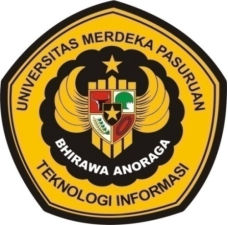 Oleh:Nama Mahasiswa (NPM)PROGRAM STUDI INFORMATIKAFAKULTAS TEKNOLOGI INFORMASIUNIVERSITAS MERDEKA PASURUANTAHUN 2019LEMBAR PENGESAHANLAPORAN PRAKTEK KERJA NYATAJudul PKN	:	 Alamat Tempat PKN	:Identitas Peserta PKNNama		:NPM	:...................., ..................................Mengetahui,    Ketua Prodi,	Dosen Pembimbing,(.....................................)	(..................................................) NIS.	NIS.